Prof.Dr.  (  )           Doç.Dr. (  ),            Dr.Öğr.Üyesi   (   ),         Arş.Gör.Dr. (TUE)   (  ),  Öğr.Gör.  (   ),      Öğr.Gör. Dr. (   ),     Diğer (   ),    Kurum Sicil No.su: (………………)                                       Kadro Derecesi      : (…………)  Öğretim Elemanın:Adı Soyadı 	            …………………………………………………………………….Birimi 			………………………………………………………………………………...Bölüm/Anabilim Dalı	…………………………………………………………………….Gideceği		…………………………………………………………………….Kuruluşun Adı …………………………………………………………………………………………...Görevlendirme İstemi: Yurt içi (   ) Yurtdışı (    )Talep Edilen		…………………………………………………………………….Görevin Konusu…………………………………………………………………………………………...Tebliğ (   ), Poster Sunumu	(    ),  Oturum Başkanlığı  (    ), Panelist (    ), Katılımcı  (    ),Eğitim (   ),          Kurs (   ),           Proje (   ),                      Diğer (    ),Görev Şekli		: Yolluklu-Yevmiyeli (     )	      Yolluksuz-Yevmiyesiz   (    )Görev süresinin belirtilen tarihler arasında toplam kaç gün olduğu: (   ) GÜN Akademik PersonelinGörevlendirilmesini talep ettiği tarihler 	: (….. /….. / …… - …. ./….. / ……. ) Görevli olduğu sürede dersi 	: Var (   )		Yok   (      )Dersi var ise verecek olan Öğretim Üyesi	………………………………………………...Yerine Vekalet edecek olan Öğretim Üyesinin               Unvanı/Adı Soyadı         		………………………………………………...Tarih		:İmza		:Görevlendirilmesinde sakınca yoktur. ………………….           Anabilim Dalı Başkanı	Adı Soyadı	:……………………………………					Tarih		:………………………………				     	İmza		:………………………………				    	_____________________________________________________________________		UYGUNDUR…..  /….. / ….…Prof. Dr. Muhammet Güzel KURTOĞLUDekan V.Not: 	1) Tebliğ, Poster Sunumu, Oturum Başkanlığı ve Panelistlik haricinde yurtiçi ve yurtdışı kongrelere katılımlar yılda 2 kongre ile sınırlıdır. Bunun dışındaki kongre katılımları yıllık izinden düşülecektir.	2) Görevlendirme başvuru formuna davet belgesi, toplantı, duyuru veya programının eklenmesi.                3) Bildiri sunacakların ise tam bildiri metinlerinin eklenmesi.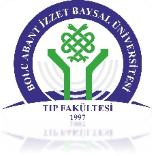 BOLU ABANT İZZET BAYSAL ÜNİVERSİTESİTIP FAKÜLTESİ DEKANLIĞIDOKÜMAN KODU: PER. FR.03BOLU ABANT İZZET BAYSAL ÜNİVERSİTESİTIP FAKÜLTESİ DEKANLIĞIYAYIN TARİHİ:09.06.2020BOLU ABANT İZZET BAYSAL ÜNİVERSİTESİTIP FAKÜLTESİ DEKANLIĞIREVİZYON NO 00BOLU ABANT İZZET BAYSAL ÜNİVERSİTESİTIP FAKÜLTESİ DEKANLIĞIREVİZYON TARİHİ:00AKADEMİK PERSONEL GÖREV TALEP FORMUSAYFA NO:01